Příloha č. 2Záměr převodu stávajících úseků silnice I/35 a I/44 dotčených výstavbou dálnice „D35 Staré Město - Mohelnice“, z majetku České republiky do vlastnictví Olomouckého kraje.Ředitelství silnic a dálnic ČR, jako investor stavby dálnice D35 – Staré Město - Mohelnice, se obrátilo na Olomoucký kraj se záměrem budoucího převodu stávajících úseků silnice I/35 a I/44, dotčených realizací výše uvedené stavby dálnice, z majetku České republiky do majetku Olomouckého kraje.   Převáděný úsek silnice I/35 s navazujícími stavebními objekty v celkové délce cca 2,644 km tvoří:Stavební objekt SO 124 Přivaděč Mohelnice sever v délce 0,930 km, kategorie S 9,5/70, kterým je stávající silnice I/35 připojena do okružní křižovatky v prostoru budoucí MÚK Mohelnice-sever, součástí úseku je mj. přemostění trasy dálnice D35, tj. SO 226 Most na přeložce silnice II/635 přes D35 v km 15,104.Úsek stávající silnice I/35 v délce cca 0,970 km, km 210,520 až km 211,490 jejího provozního staničení k 1. 1. 2020, a to včetně větví stávající MÚK silnice I/35 a I/44 v Mohelnici. V ulici Třebovské v Mohelnici je stávající silnice I/35 dvoupruhovou směrově nerozdělenou komunikací, od MÚK silnice I/35 a I/44 do místa připojení nového stavebního objektu SO 125 Přeložka silnice II/635 včetně OK se silicí II/644  se jedná o směrově rozdělenou silnici v šířkové kategorii S22.Stavební objekt SO 125 Přeložka silnice II/635 včetně OK se silnicí II/644 v délce 0,744 km, kategorie MS-/9,0/50, který navazuje na stávající silnici I/35 v lokalitě Dolní Krčmy a zaúsťuje do nové okružní křižovatky v ul. Olomoucké. V trase přeložky jsou mj. mostní objekty SO 214 Most na D35 v km 16,580 přes potok Újezdka (přesypaný most má společnou konstrukci pro D35 i trasu budoucí II/635) a SO 241 Most na sil. II/635 přes stezku pro pěší.Převáděný úsek silnice I/44 v délce 4,540 km začíná v km 0,000 provozního staničení silnice I/44 (k 1. 1. 2020) ve stávající MÚK silnic I/35 a I/44 v Mohelnici  a je ukončen v km 4,540 provozního staničení v křižovatce se silnicí III/31541 před místní částí Vlachov obce Lukavice. Jedná se o čtyřpruhovou směrově rozdělenou silnici v km 0,000 – 0,898 km provozního staničení (po křižovatku se silnicí III/4446 v Mohelnici) a navazující úsek dvoupruhové směrově nerozdělená silnice.Současně s převáděnými úseky silnic I/35 a I/44, včetně jejich součástí a příslušenství, budou do majetku Olomouckého kraje bezúplatně převedeny pozemky, na kterých se stavby silnic nachází.Stanovisko KÚOK, ODSH a SSOKKÚOK, ODSH a SSOK s předloženými záměrem na převod  stávajících úseků silnice I/35 a I/44 souhlasí za podmínek:komplexního majetkového vypořádání pozemků pod uvedenými silnicemi,řádného stavebně technického stavu v době předání,  umístění dopravních značek zakazujících vjezd tranzitní nákladní dopravy na převáděných úsecích silnic I. tříd,zajištění finančních prostředků na údržbu předávaných úseků silnice I/35 a I/44.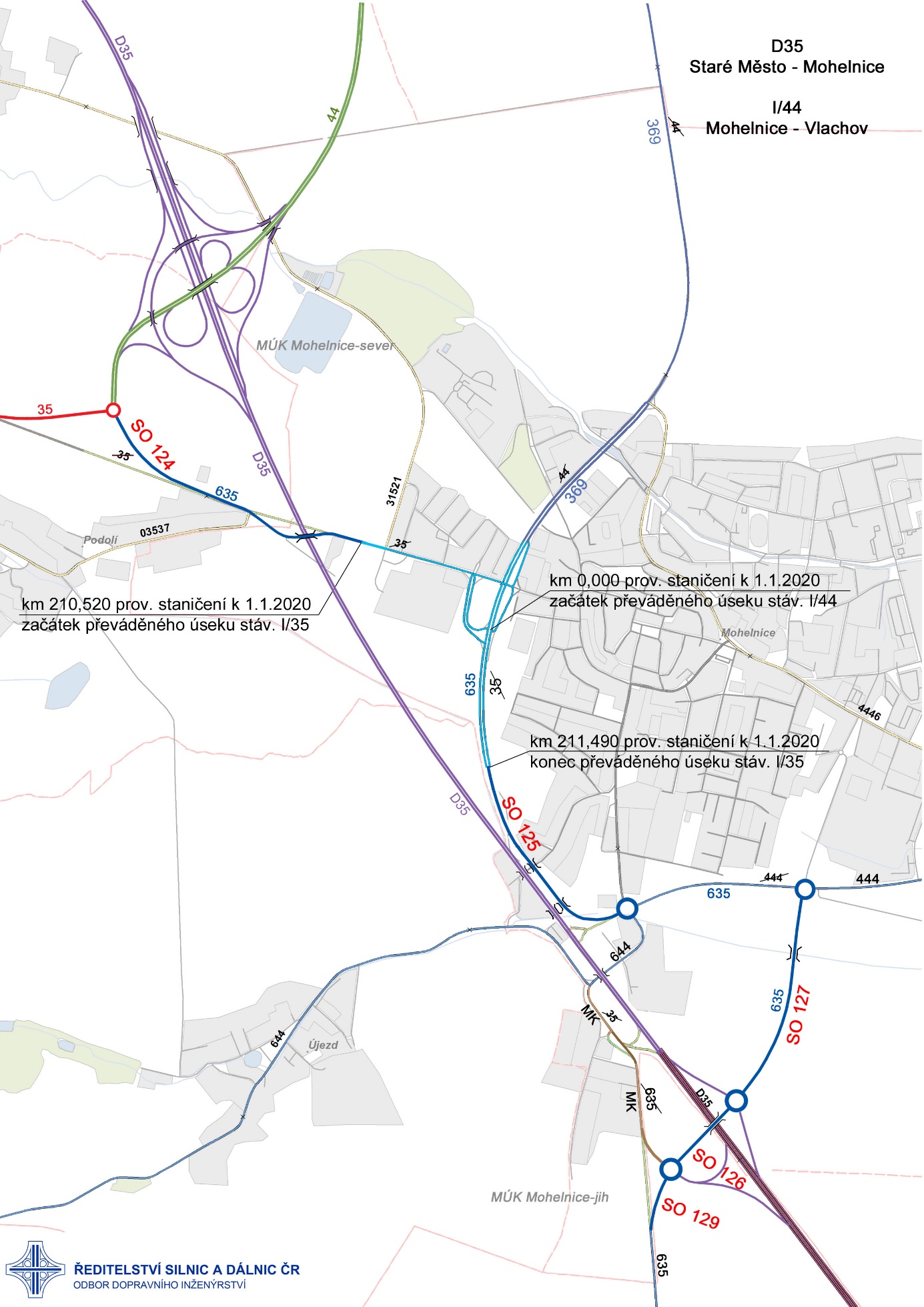 